Malteser International Europe · 51103 Cologne · GermanyCountry Coordination OfficePlot No: 445 Kololo Road 3k SouthTong Ping, Juba TownSouth SudanJuba, 15 Aug 2019Request for quotationsRfQ/JUB/2019/0102For booking international flights under one-year framework agreement. Annex 1: Specification of BiddingAnnex 2: Bill of QuantityThe whole Specification for bidding dossier (digital version) can be downloaded here on the South Sudan NGO Forum’s website.We look forward to receiving your quotes by or before the submission deadline on 9 September 2019 at before 4:00 PM at the addresses specified in the documents.Thank you for your cooperation.Sincerely Yours, please consider the environment before printing this emailA.	SPECIFICATION OF QUOTINGRelated to our advertised Request for Quotation (RfQ) RfQ/JUB/2019/0109 Malteser International (MI) herewith calls for booking international flights under one-year framework agreement.Description of the organization and its activitiesMI is a worldwide humanitarian relief service of the Sovereign Order of Malta and legally a division of Malteser Hilfsdienst e. V. based in Cologne, Germany. MI is a charitable organization recognize as a relief organization according to the Geneva Convention. In South Sudan, MI is running basic health care programs, a sleeping sickness control program and supporting people affected by leprosy. The activities implemented in Wau are focusing on food security and livelihood and WASH.Objective of RfQ: In accordance with the overall targets of above mentioned operations, MI plans to get booked international flights under one-year framework agreement.The technical specifications and conditions of the quoting process are described below in the Specification of Quoting and in the Annex 2: Bill of Quantity which are part of this RfQ. Companies are invited to present quotes complying with the requirements here below specified.Quotation Presentation  The quotation shall be delivered in a sealed envelope to MI - Country Coordination Office, Plot No: 445 Kololo Road 3k South, Tong Ping, Juba, South Sudan.The deadline for the delivery of the quotation is on 9 September 2019 at before 4:00 PMThe quotation shall be written in English, The envelope must state the following information,Reference to the Quotation Number, Address to which the quotation is being submitted (see above),The words “Not to be opened before deadline” written in English,The quotation should be valid for 60 days after the deadline,The format BoQ can be used or a separate one depending on supplier’s choice.General conditionsThe quotation shall be typed or written and signed on each page by the legal representative of the supplier,The winning company might be requested to provide catalogues, pictures, technical descriptions and/or samples of items at the order stage when required,The prices of the quotation will be expressed in United States Dollars. The prices must be on unit price basis,The prices will be considered fixed whereas MI will not process Tax exemption. No additional change of whatsoever nature and type will be accepted by MI,MI reserves the right to accept or reject all quotations depending on prevailing condition at the time.Technical specificationTimetable* All times are local time in Juba, South SudanValidity of quotationsEach company is bound to the quotation submitted for a period of 60 days from the deadline for submission of quotations.Language of quotationsAll quotations, official correspondence between companies and MI, as well as all documents associated with the quotation request will be in English.Submission of quotationsAll quotations must conform to the following conditions:Each quotation must have arrived at the address stated below within the deadline on 9 September 2019, at before 04:00 p.m. (local time). MICountry Coordination office Plot No. 445, Block 3K Tong PingJuba, South SudanEach quotation, its annexes, and all supporting documents (specified in point 9) must be placed in a sealed envelope that is marked with the following only:the above-mentioned address;the reference code of the quotation; the instruction "Do not open before comparative quotation analysis";The name of the bidder.Technical and financial quotations must be placed in a sealed envelope.Content of quotationAll submitted quotations must conform to the requirements mentioned in the request for quotation. Furthermore, they must include the following documents:Part 1 - QuotationBooking international flights under one-year framework agreement. The format BoQ can be used or a separate one depending on supplier’s choice. Additional sheets may be attached for further details.Part 2 - Legal documentsCopy of the company’s certificate of incorporation,Copy of Chamber of Commerce registration, Copy Tax Identification Certificate,Copy of Certificate of Operation,Bank Statement of last three months,Company’s official address, phone numbers and email address,Bank account details (where money would be paid),Ownership of quotesMI reserves/funds ownership of all quotations received. As a consequence, bidders will not be able to stipulate requirements that their quotations are to be returned.Opening of submitted quotationsThe quotations will be opened 16 September 2019 at MI Office in Juba office by the Procurement Committee. The selection process will be recorded in writing by the Procurement Committee.Quotations evaluationThe criteria applied for the evaluation will be the legal conformity, the prices per international flights, the work experiences. Specific Technical and Financial Evaluation Criteria to standards:Comparative Quotation Analysis and justification basing on responsiveness of the selected supplier by internal committee,Framework agreement will directly be issued to the selected supplier upon approval.Terms of paymentThe payment will be done in United States Dollar by bank transfer or cheque as specified below:Payment will be done by the MI seven days after received invoices for previous month from the Contractor.On behalf of Malteser International:						Date: 15 August 2019 please consider the environment before printing this email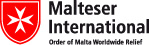 South Sudan Coordination Office 
Nermin Silajdzic. Country Logistics & Security Manager – South Sudan
Plot No. 445, Block 3, Kololo - US Embassy Road.Central Equitorial State, Juba.
M: +211 (0) 911 746 963 · M: +211 (0) 924 767 949
nermin.silajdzic@malteser-international.org · Skype: nsilajdzic
www.malteser-international.org
Malteser International Europe/Malteser Hilfsdienst e. V., County Court Cologne, VR 4726
Executive Board: Karl Prinz zu Löwenstein, Dr. Elmar Pankau,
Douglas Graf Saurma-Jeltsch, Verena Hölken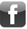 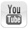 Legal advice: This communication is for use by the intended recipient and contains information that may be privileged, confidential or copyrighted under applicable law. If you are not the intended recipient, you are hereby formally notified that any use, copying or distribution of this e-mail, in whole or in part, is strictly prohibited. Please notify the sender by return e-mail and delete this e-mail from your systems.Legal advice: This communication is for use by the intended recipient and contains information that may be privileged, confidential or copyrighted under applicable law. If you are not the intended recipient, you are hereby formally notified that any use, copying or distribution of this e-mail, in whole or in part, is strictly prohibited. Please notify the sender by return e-mail and delete this e-mail from your systems.Legal advice: This communication is for use by the intended recipient and contains information that may be privileged, confidential or copyrighted under applicable law. If you are not the intended recipient, you are hereby formally notified that any use, copying or distribution of this e-mail, in whole or in part, is strictly prohibited. Please notify the sender by return e-mail and delete this e-mail from your systems.Booking international flightsBooking international flightsJuba-Addis Ababa-JubaJuba-Nairobi-JubaJuba-Entebbe-JubaJuba-Cologne-JubaJuba-Frankfurt-JubaJuba-Munich-JubaJuba-Rome-JubaJuba-Zurich-JubaJuba-Sarajevo-JubaJuba-Nepal-JubaActivitiesDATETIME*Deadline for submission of quotations9 September 201904:00 p.m.Opening of submitted quotations16 September 2019Notification of award to the successful contractor19 September 2019-Signature of a framework agreement22 September 2019-Annex 2: Bill of QuantityAnnex 2: Bill of QuantityAnnex 2: Bill of QuantityAnnex 2: Bill of QuantityAnnex 2: Bill of QuantityAnnex 2: Bill of QuantityNoBooking international flightsUnitQuantityUnit price in USD1Juba-Addis Ababa-JubaRound trip flight12Juba-Nairobi-JubaRound trip flight13Juba-Entebbe-JubaRound trip flight14Juba-Cologne-JubaRound trip flight15Juba-Frankfurt-JubaRound trip flight16Juba-Munich-JubaRound trip flight17Juba-Rome-JubaRound trip flight18Juba-Zurich-JubaRound trip flight19Juba-Sarajevo-JubaRound trip flight110Juba-Nepal-JubaRound trip flight1South Sudan Coordination Office 
Nermin Silajdzic. Country Logistics & Security Manager – South Sudan
Plot No. 445, Block 3, Kololo - US Embassy Road.Central Equitorial State, Juba.
M: +211 (0) 911 746 963 · M: +211 (0) 924 767 949
nermin.silajdzic@malteser-international.org · Skype: nsilajdzic
www.malteser-international.org
Malteser International Europe/Malteser Hilfsdienst e. V., County Court Cologne, VR 4726
Executive Board: Karl Prinz zu Löwenstein, Dr. Elmar Pankau,
Douglas Graf Saurma-Jeltsch, Verena HölkenLegal advice: This communication is for use by the intended recipient and contains information that may be privileged, confidential or copyrighted under applicable law. If you are not the intended recipient, you are hereby formally notified that any use, copying or distribution of this e-mail, in whole or in part, is strictly prohibited. Please notify the sender by return e-mail and delete this e-mail from your systems.Legal advice: This communication is for use by the intended recipient and contains information that may be privileged, confidential or copyrighted under applicable law. If you are not the intended recipient, you are hereby formally notified that any use, copying or distribution of this e-mail, in whole or in part, is strictly prohibited. Please notify the sender by return e-mail and delete this e-mail from your systems.Legal advice: This communication is for use by the intended recipient and contains information that may be privileged, confidential or copyrighted under applicable law. If you are not the intended recipient, you are hereby formally notified that any use, copying or distribution of this e-mail, in whole or in part, is strictly prohibited. Please notify the sender by return e-mail and delete this e-mail from your systems.